					July 6, 2016To:		All Licensed Natural Gas SuppliersRe:  	Rulemaking to Amend and Add Regulations to Title 52 of the Pennsylvania Code, Sections 62.72, 62.75, and 62.81 Regarding Customer Information Disclosure Requirements for Natural Gas Suppliers Providing Natural Gas Supply to Residential and Small Business CustomersDocket No.:	L-2015-2465942	The purpose of this Secretarial Letter is to inform licensed Natural Gas Suppliers (NGSs) of the procedure to submit for review by Commission staff the “NGS Contract Summaries” referred to in the above-referenced Commission Order and in 52 Pa Code § 62.75(i).  This new regulation was adopted by the Commission at the April 21, 2016 Public Meeting and approved by the Independent Regulatory Review Commission on June 30, 2016.  The new regulation will become effective upon publication in an upcoming issue of the Pennsylvania Bulletin.  This new regulation specifies that:(i) The NGS shall provide, with the disclosure statement, a separate NGS contract summary in a format provided by the Commission. The NGS Contract Summary is discussed on pages 15 – 18 and 28 – 41 of the April 21, 2016 order and a format was included as Attachment A of this same Order (also attached to this Secretarial Letter).  Further, the Commission, in ordering paragraph seven, directed:That the Commission’s Office of Competitive Market Oversight shall provide further direction to currently licensed natural gas suppliers serving residential and/or small business customers regarding the submission of NGS Contract Summaries to the Commission for informal review.  Through this Secretarial Letter, the Commission’s Office of Competitive Market Oversight (OCMO) is providing this direction.  The intent of this directive is to assist NGSs with complying with this new requirement.  Commission staff from OCMO and the Bureau of Consumer Services (BCS) will be reviewing the summaries to provide informal feedback and advice to assist NGSs in their efforts to comply with the new regulations.  	All NGSs that are actively soliciting residential and small business customers are directed to submit a draft sample of the Contract Summary they intend to use.  NGSs should submit one sample for each product type they intend to offer: e.g. fixed price, variable price and introductory price products.  NGSs are not required to send a sample for every product offered - it is expected that NGSs will apply the feedback received to all of their Contract Summaries.  We also note that, with the exception of NGSs going through the initial licensing process, it is not necessary to seek Commission review of all Contract Summaries going forward.  However, NGSs are expected to apply the feedback received to future summaries.  We ask NGSs to submit electronic versions of the Contract Summaries to the Office of Competitive Market Oversight at RA-OCMO@pa.gov by July 29, 2016.  We intend for the review to be informal and accomplished through the exchange of emails and phone calls; therefore, we request that NGSs include with their submission(s) accurate contact information including phone numbers and email addresses. It is our intent to review and provide an expeditious response.  However, NGSs should comply with the new regulation upon its effective date – meaning that Contract Summaries should be provided to all new residential and small business customers regardless of whether or not Commission staff has completed its review of the submitted summaries.  We understand that certain NGSs may want to first receive the results of the staff’s informal review before using the summaries, and as such, we encourage those NGSs to submit their sample summaries as soon as possible.               Questions about this Secretarial Letter can be directed to one of the following:Dan Mumford, Office of Competitive Market Oversight, dmumford@pa.gov,  (717) 783-1957  Matthew Hrivnak, Bureau of Consumer Services, mhrivnak@pa.gov,  
(717) 783-1678Thank you for your attention and cooperation.Sincerely,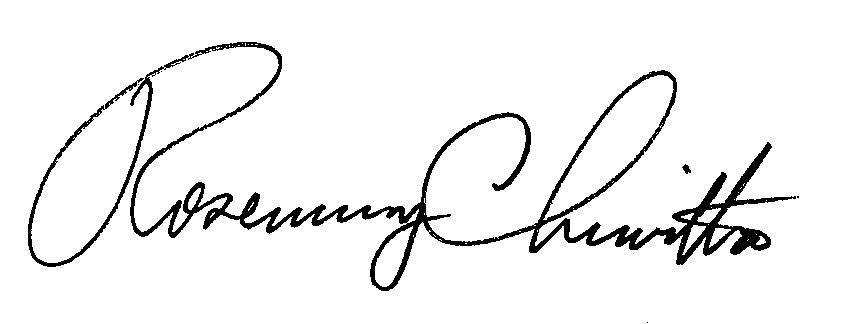 Rosemary ChiavettaSecretarycc:  	Office of Consumer AdvocateOffice of Small Business Advocate
Jan Freeman, Executive Director
Mary Beth Osborne, Director of Regulatory Affairs
Bohdan Pankiw, Chief Counsel Paul Diskin, Director, Technical Utility Services Tom Charles, Director, Office of Communications	Alexis Bechtel, Director, Bureau of Consumer Services	Office of Competitive Market OversightATTACHMENT: Natural Gas Supplier Contract Summary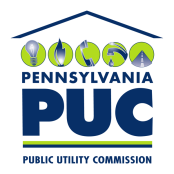  PUBLIC UTILITY COMMISSIONP.O. IN REPLY PLEASE REFER TO OUR FILEL-2015-2465942Natural Gas Supplier InformationName, telephone number, website, etc.Plain language statement that NGS is responsible for gas commodity/supply charges.Natural Gas Price StructureFixed, variable or other.  If variable, based on what?  If variable, how often is the price expected to vary? If variable, give any applicable ranges/ceilings. If no ranges/ceilings, a plain language statement indicating this fact.  If variable, describe when the customer will receive notification of price changes in relation to time of month, final monthly meter read, billing cycle or when the price takes effect.Natural Gas Supply Price$/unit or ¢/unit.  If variable price, the first billing cycle’s rate.  Full disclosure of any introductory rate.Statement Regarding Savings Plain language that the supply price may not always provide savings to the customer.Deposit RequirementsAny deposit requirements necessary for a customer and any terms associated with that deposit, in plain language.IncentivesAny bonuses, discounts, cashback, offers, etc. and any associated terms, criteria and conditions, in plain language.Contract Start DatePlain language regarding the approximate start of NGS service. Contract Duration/LengthIn months, billing cycles, etc.Cancellation/Early Termination FeesYes or no.  If yes, describe the amount of the fee and how to avoid that fee, if possible.End of ContractTreatment of customer at the end of contract in plain language.